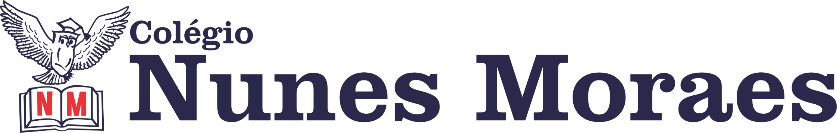  “QUEM DISSE QUE AS PALAVRAS NÃO FAZEM CARINHO É PORQUE NUNCA LEU COM O CORAÇÃO.”BOM DIA! FELIZ QUARTA-FEIRA.1ª aula: 7:20h às 8:15h – MATEMÁTICA – PROFESSOR: DENILSON SOUSA1° passo: Organize-se com seu material, livro de matemática, caderno, caneta, lápis e borracha.  2° passo: Acompanhe a videoaula com o professor Denilson Sousa.  Assista a aula no seguinte link:https://youtu.be/XO7KbkIs3Kg(29 min.)3° passo: Copie em seu caderno as questões que o professor Denilson resolveu na videoaula. Resolva. P. 36 e 37 (At. Suplementares 2), Q. 8, 9 e 11Durante a resolução dessas questões o professor Denilson vai tirar dúvidas no grupo de WhatsApp da sala.    Durante a resolução dessas questões o professor Denilson vai tirar dúvidas no WhatsApp (9.9165-2921)Faça foto das atividades que você realizou e envie para coordenação Eugenia (9.9105-8116)Essa atividade será pontuada para nota.2ª aula: 8:15h às 9:10h – PORTUGUÊS – PROFESSORA: TATYELLEN PAIVA  1º passo: Acesse a plataforma Google Meet para assistir à revisão. Livro  SAS 01- pág.82.2º passo: Resolva os exercícios de revisão disponibilizado no grupo e no site da escola.3º passo: Atente-se à correção da atividade no Google Meet. Caso não consiga acessar o link, assista à aula a seguir:https://www.youtube.com/watch?v=RsYMHV5YRI8&list=PL0MlWarTr_1bGuFdYc6r6rNdHZq8DA9KH&index=224Durante a resolução dessas questões a professora Tatyellen vai tirar dúvidas no WhatsApp (9.9219-3687)Faça foto das atividades que você realizou e envie para coordenação Eugenia (9.9105-8116)Essa atividade será pontuada para nota.

Intervalo: 9:10h às 9:45h3ª aula: 9:45h às 10:40 h – CIÊNCIAS – PROFESSORA: RAFAELLA CHAVES1º passo: Atividade de sala revisão do capítulo 6 - acessar o link https://drive.google.com/file/d/1u8XDhU8J-KQJ21Q74xERtRvPl22vHP3A/view?usp=sharingESTAREI DISPONÍVEL NO WHATSAPP PARA TIRAR SUAS DÚVIDAS.2º passo: Enviar para o responsável da sala.3º passo: Correção no link: https://drive.google.com/file/d/1vI7KMFEfO61bLydXavERdF4afIfBfd1A/view?usp=sharingSugestão de vídeo pós aula: https://drive.google.com/file/d/1Ntx-ULXRrWRXacmWqfl6AlR6aJFnXsc9/viewDurante a resolução dessas questões a professora Rafaella vai tirar dúvidas no WhatsApp (9.9205-7894)Faça foto das atividades que você realizou e envie para coordenação Eugenia (9.9105-8116)Essa atividade será pontuada para nota.4ª aula: 10:40h às 11:35h - PORTUGUÊS – PROFESSORA: TATYELLEN PAIVA1º passo: Acesse a plataforma Google Meet para assistir à revisão. Livro  SAS 02- pág.10 a 14.2º passo: Resolva os exercícios de revisão disponibilizado no grupo e no site da escola.3º passo: Atente-se à correção da atividade no Google Meet.Caso não consiga acessar o link, assista às aulas a seguir:https://www.youtube.com/watch?v=ZNOQDXIz3Tw&list=PL0MlWarTr_1bGuFdYc6r6rNdHZq8DA9KH&index=190https://www.youtube.com/watch?v=e8FHS0rL9ak&list=PL0MlWarTr_1bGuFdYc6r6rNdHZq8DA9KH&index=182Durante a resolução dessas questões a professora Tatyellen vai tirar dúvidas no WhatsApp (9.9219-3687)Faça foto das atividades que você realizou e envie para coordenação Eugenia (9.9105-8116)Essa atividade será pontuada para nota.PARABÉNS POR SUA DEDICAÇÃO!